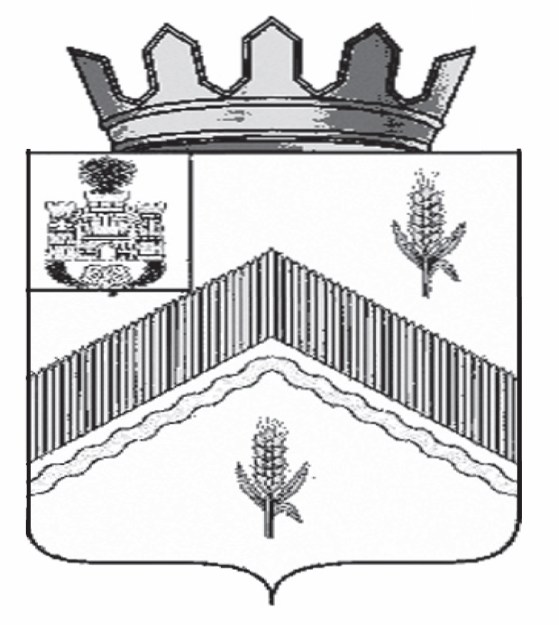 РОССИЙСКАЯ  ФЕДЕРАЦИЯ       ОРЛОВСКАЯ    ОБЛАСТЬ АДМИНИСТРАЦИЯ ЗАЛЕГОЩЕНСКОГО РАЙОНА				               ПОСТАНОВЛЕНИЕ         30 апреля .					               		№ 208                 пос. ЗалегощьОб утверждении административного регламентаосуществления муниципального земельногоконтроля за использованием земель на территорииЗалегощенского района в отношении юридических лиц и индивидуальных предпринимателейВо исполнение Федерального закона от 26.12.2008 N 294-ФЗ "О защите прав юридических лиц и индивидуальных предпринимателей при осуществлении государственного контроля (надзора) и муниципального контроля", постановления Правительства Орловской области от 27.08.2013 N 290 "Об утверждении Порядка разработки и принятия административных регламентов осуществления муниципального контроля в соответствующих сферах деятельности", в целях совершенствования деятельности администрации района в области обеспечения соблюдения юридическими лицами и индивидуальными предпринимателями земельного законодательства ПОСТАНОВЛЯЮ:1. Утвердить Административный регламент осуществления муниципального земельного контроля за использованием земель на территории Залегощенского района в отношении юридических лиц и индивидуальных предпринимателей (приложение).2. Муниципальным служащим, ответственным за исполнение муниципальной функции по осуществлению муниципального земельного контроля за использованием земель на территории Залегощенского района Орловской области (муниципальный инспектор), назначить главного специалиста отдела по управлению муниципальным имуществом администрации Залегощенского района – Королькову Юлию Алексеевну.  Глава района                                                                                     В.Н. БрежневПриложениек постановлениюадминистрации Залегощенского районаот 30.04.. N 2081. Общие положения1.1. Настоящий Административный регламент определяет сроки и последовательность административных действий при осуществлении полномочий исполнения муниципальной функции по осуществлению муниципального земельного контроля за использованием земель на территории Залегощенского района Орловской области (далее - муниципальная функция).1.2. Исполнение муниципальной функции осуществляет администрация Залегощенского района (орган муниципального контроля города Орла) в лице специально уполномоченного органа специальной компетенции  администрации Залегощенского района – отдела по управлению муниципальным имуществом администрации Залегощенского района (далее - ОУМИ).1.2.1. Муниципальные служащие, ответственные за исполнение муниципальной функции:а) начальник ОУМИ;б) муниципальный инспектор.1.2.2. Муниципальный инспектор - уполномоченное на проведение контроля должностное лицо, специалист отдела УМИ, осуществляющий контроль за использованием земель на территории Залегощенского района в соответствии с Положением об ОУМИ, настоящим Административным регламентом и должностной инструкцией.1.3. Исполнение муниципальной функции осуществляется в соответствии:- с Земельным кодексом Российской Федерации (Российская газета, 2001, 30 октября);- Кодексом Российской Федерации об административных правонарушениях (Российская газета, 2001, 31 декабря);- Гражданским кодексом Российской Федерации (часть первая - Российская газета, 1994, 8 декабря; часть вторая - Российская газета, 1996, 6 февраля);- Федеральным законом от 06.10.2003 N 131-ФЗ "Об общих принципах организации местного самоуправления в Российской Федерации" (Российская газета, 2003, 8 октября);- Федеральным законом от 02.05.2006 N 59-ФЗ "О порядке рассмотрения обращений граждан Российской Федерации" (Российская газета, 2006, 5 мая);- Федеральным законом от 24.07.2007 N 221-ФЗ "О государственном кадастре недвижимости" (Российская газета, 2007, 1 августа);- Федеральным законом от 26.12.2008 N 294-ФЗ "О защите прав юридических лиц и индивидуальных предпринимателей при осуществлении государственного контроля (надзора) и муниципального контроля" (Российская газета, 2008, 30 декабря);- Положением о государственном земельном контроле, утвержденным постановлением Правительства Российской Федерации от 15.11.2006 N 689 (Российская газета, 2006, 23 ноября);- постановлением Правительства Российской Федерации от 30.06.2010 N 489 "Об утверждении Правил подготовки органами государственного контроля (надзора) и органами муниципального контроля ежегодных планов проведения плановых проверок юридических лиц и индивидуальных предпринимателей" (Собрание законодательства Российской Федерации, 2010, N 28, ст. 3706);- приказом Министерства экономического развития Российской Федерации от 30.04.2009 N 141 "О реализации положений Федерального закона "О защите прав юридических лиц и индивидуальных предпринимателей при осуществлении государственного контроля (надзора) и муниципального контроля" (Российская газета, 2009, 14 мая);- Законом Орловской области от 04.02.2003 N 304-ОЗ "Об ответственности за административные правонарушения" (Орловская правда, 2003, 7 февраля); 1.4. В процессе исполнения муниципальной функции ОУМИ взаимодействует с Управлением Федеральной службы государственной регистрации, кадастра и картографии по Орловской области (далее - управление Росреестра по Орловской области), с территориальными федеральными органами исполнительной власти по Орловской области, исполнительными органами государственной власти Орловской области и законными представителями юридических лиц, индивидуальными предпринимателями либо их уполномоченными представителями.Уполномоченный представитель - лицо, принимающее участие в проверке от имени юридического лица, индивидуального предпринимателя, действующее на основании доверенности.Доверенность от имени юридического лица должна быть подписана ее руководителем или иным уполномоченным на это ее учредительными документами лицом и скреплена печатью организации.Доверенность от имени индивидуального предпринимателя должна быть им подписана и скреплена его печатью или может быть удостоверена нотариально или в ином установленном Федеральным законом порядке.1.5. Предметом муниципального земельного контроля является соблюдение юридическими лицами, их руководителями и иными должностными лицами, индивидуальными предпринимателями, их уполномоченными представителями требований земельного законодательства по использованию земель в части:а) выполнения требований земельного законодательства о недопущении самовольного занятия земельных участков, самовольного обмена земельными участками и использования земельных участков без оформленных на них в установленном порядке правоустанавливающих документов;б) соблюдения порядка переуступки права пользования землей;в) выполнения требований земельного законодательства об использовании земель по целевому назначению в соответствии с их принадлежностью к той или иной категории земель и разрешенным использованием и выполнения обязанностей по приведению земель в состояние, пригодное для использования по целевому назначению;г) выполнения требований о наличии и сохранности межевых знаков границ земельных участков;д) выполнения иных требований земельного законодательства по вопросам использования земель в пределах полномочий муниципального инспектора, устанавливаемых муниципальными правовыми актами Орловского городского Совета народных депутатов.Муниципальный земельный контроль осуществляется в отношении земельных участков как объектов гражданских прав.1.6. Муниципальные инспекторы при проведении проверок (далее - проверки) имеют право:а) запрашивать в соответствии со своей компетенцией и безвозмездно получать от территориальных федеральных органов исполнительной власти по Орловской области, исполнительных органов государственной власти Орловской области, организаций и граждан необходимые для осуществления муниципального земельного контроля сведения об использовании земель, документы, удостоверяющие права на земельные участки и находящиеся на них объекты, а также сведения о лицах, использующих земельные участки, в отношении которых проводятся проверки, в части, относящейся к предмету проверки;б) посещать при предъявлении служебного удостоверения организации и объекты (земельные участки), обследовать земельные участки, находящиеся в собственности, владении, пользовании и аренде, для осуществления муниципального земельного контроля;в) давать обязательные для исполнения предписания об устранении выявленных в ходе проверок нарушений земельного законодательства и их последствий;г) обращаться в органы внутренних дел за содействием в предотвращении или пресечении действий, препятствующих осуществлению законной деятельности, а также в установлении лиц, виновных в нарушении земельного законодательства.1.7. Муниципальные инспекторы при проведении проверок соблюдения земельного законодательства обязаны:а) своевременно и в полной мере исполнять предоставленные в соответствии с законодательством Российской Федерации полномочия по предупреждению, выявлению и пресечению нарушений обязательных требований;б) соблюдать законодательство Российской Федерации, права и законные интересы юридических лиц и индивидуальных предпринимателей;в) проводить проверки на основании и в строгом соответствии с распоряжениями на проверку;г) посещать объекты (земельные участки) юридических лиц и индивидуальных предпринимателей в целях проведения проверок только во время исполнения служебных обязанностей при предъявлении служебного удостоверения и распоряжения на проверку;д) не препятствовать представителям юридического лица или индивидуального предпринимателя присутствовать при проведении проверки, давать разъяснения по вопросам, относящимся к предмету проверки;е) предоставлять уполномоченным должностным лицам юридического лица или индивидуальным предпринимателям, их уполномоченным представителям, присутствующим при проведении проверки, относящуюся к предмету проверки информацию;ж) знакомить уполномоченных должностных лиц юридического лица или индивидуального предпринимателя с результатами проверок;з) доказывать обоснованность своих действий при их обжаловании юридическими лицами, индивидуальными предпринимателями в порядке, установленном законодательством Российской Федерации;и) соблюдать сроки проведения проверки;к) не требовать от юридического лица, индивидуального предпринимателя документы и иные сведения, представление которых не предусмотрено законодательством Российской Федерации;л) перед началом проведения выездной проверки по просьбе руководителя, иного должностного лица или уполномоченного представителя юридического лица, индивидуального предпринимателя, его уполномоченного представителя ознакомить их с положениями настоящего Административного регламента;м) осуществлять запись о проведенной проверке в журнале учета проверок.1.8. Руководитель, иное должностное лицо или уполномоченный представитель юридического лица, индивидуальный предприниматель, его уполномоченный представитель при проведении проверки соблюдения земельного законодательства имеют право:а) непосредственно присутствовать при проведении проверки, давать объяснения по вопросам, относящимся к предмету проверки;б) получать от должностных лиц ОУМИ информацию, которая относится к предмету проверки и предоставление которой осуществляется в соответствии с федеральным законодательством;в) знакомиться с результатами проверки и указывать в акте проверки о своем ознакомлении с результатами проверки, согласии или несогласии с ними, а также с отдельными действиями должностных лиц ОУМИ;г) обжаловать действия (бездействие) должностных лиц ОУМИ, повлекшие за собой нарушение прав юридического лица, индивидуального предпринимателя при проведении проверки, в административном и (или) судебном порядке в соответствии с законодательством Российской Федерации.1.9. При проведении проверок юридические лица обязаны обеспечить присутствие руководителей, иных должностных лиц или уполномоченных представителей юридических лиц, ответственных за организацию и проведение мероприятий по выполнению требований земельного законодательства.Индивидуальные предприниматели обязаны присутствовать или обеспечить присутствие уполномоченных представителей, ответственных за организацию и проведение мероприятий по выполнению требований земельного законодательства.1.10. Организация и проведение контроля осуществляются в соответствии с принципами законности, невмешательства в деятельность юридических лиц, индивидуальных предпринимателей, презумпции невиновности.1.11. Результатом проведения проверок соблюдения земельного законодательства является выявление и пресечение нарушений юридическими лицами и индивидуальными предпринимателями положений нормативных правовых актов Российской Федерации, регулирующих вопросы использования земель, путем применения мер, предусмотренных законодательством Российской Федерации.1.12. Проведение проверок соблюдения земельного законодательства заканчивается:а) составлением актов проверки соблюдения земельного законодательства;б) выдачей обязательных для исполнения предписаний об устранении выявленных в ходе проверок нарушений земельного законодательства и их последствий;в) в случае выявления нарушения требований земельного законодательства, за которое установлена административная ответственность, - направлением материалов проверок в Управление Росреестра по Орловской области;г) в случае неустранения нарушения земельного законодательства - обращением ОУМИ в уполномоченный орган для рассмотрения и принятия установленных законом мер по пресечению нарушения земельного законодательства.1.13. Формы документов, используемых при осуществлении контроля, устанавливаются Федеральным законом от 26.12.2008 N 294-ФЗ "О защите прав юридических лиц и индивидуальных предпринимателей при осуществлении государственного контроля (надзора) и муниципального контроля" и настоящим Административным регламентом.2. Требования к порядку исполнения муниципальной функции2.1. Информация об исполнении ОУМИ муниципальной функции представляется:- непосредственно в помещении отдела УМИ;- посредством размещения на официальном сайте администрации Залегощенского района в сети Интернет;- при письменном обращении;- по телефону;- при обращении по электронной почте.2.1.1. По телефону предоставляется следующая информация:- график работы ОУМИ;- входящие номера, под которыми зарегистрированы в системе делопроизводства заявления, обращения и иные документы по вопросам контроля;- решения по конкретному заявлению и прилагающимся материалам.2.1.2. Посредством размещения на официальном сайте администрации Залегощенского района в сети Интернет предоставляется следующая информация:- место нахождения, контактные телефоны, адреса электронной почты ОУМИ;- нормативные правовые акты по вопросам проведения проверок соблюдения земельного законодательства (наименование, номер, дата принятия нормативного правового акта);- настоящий Административный регламент;- график работы ОУМИ;- план проведения плановых проверок юридических лиц и индивидуальных предпринимателей на текущий год;- информация о результатах проверок соблюдения земельного законодательства;- доклад об осуществлении проверок соблюдения земельного законодательства и эффективности муниципального земельного контроля за прошедший год.2.1.3. На информационном стенде размещаются следующие сведения:- график работы ОУМИ;- номера кабинетов, где проводятся прием и информирование юридических лиц и индивидуальных предпринимателей по вопросам осуществления муниципального земельного контроля;- извлечения из законодательных и иных нормативных правовых актов, содержащих нормы, регулирующие деятельность по осуществлению муниципальной функции;- текст настоящего Административного регламента с приложениями.2.1.4. Информация о порядке исполнения муниципальной функции, необходимая лицам, в отношении которых проводятся проверочные мероприятия, представляется муниципальными инспекторами в ходе проведения проверки.2.1.5. При ответах на вопросы, связанные с исполнением муниципальной функции, в том числе при ответе на телефонные звонки, устные и письменные обращения заявителей, муниципальные инспекторы обязаны быть вежливыми и корректными, мотивированно и в полной мере отвечать на вопросы в пределах своей компетенции и своих должностных обязанностей.2.2. Место нахождения ОУМИ: пгт. Залегощь, ул. М.Горького, д. 20.Почтовый адрес: 303560 Орловская область, пгт.Залегощь, ул.М.Горького, д.20.Адрес электронной почты: oumi@mail.ru.Место нахождения отдела по управлению муниципальным имуществом: пгт. Залегощь, ул. М.Горького, д. 20, каб. 26.Телефон отдела УМИ: 2-29-69.Часы работы ОУМИ: понедельник - пятница: 08.00 - 17.00, перерыв: 12.00 -13.00, суббота, воскресенье - выходные дни.Официальный сайт администрации Залегощенского района - http://www.admzalegosh.ru.2.3. Исполнение муниципальной функции осуществляется на бесплатной основе.2.4. Сроки исполнения муниципальной функции.Выполнение муниципальной функции осуществляется постоянно.Срок проведения проверки не может превышать двадцать рабочих дней. В отношении одного субъекта малого предпринимательства общий срок проведения плановой выездной проверки не может превышать пятидесяти часов для малого предприятия и пятнадцати часов для микропредприятия в год. В случаях, установленных законодательством Российской Федерации, срок проведения плановой выездной проверки может быть продлен, но не более чем на двадцать рабочих дней - в отношении малых предприятий, микропредприятий - не более чем на пятнадцать часов.В исключительных случаях, связанных с необходимостью проведения сложных и (или) длительных исследований на основании мотивированных предложений муниципального инспектора, проводящего выездную плановую проверку, срок проведения выездной плановой проверки может быть продлен главой администрации Залегощенского района, но не более чем на двадцать рабочих дней - в отношении малых предприятий, микропредприятий - не более чем на пятнадцать часов.Проверяемое лицо информируется о продлении срока проверки в письменной форме, а также посредством телефонной или факсимильной связи, электронной почты не позднее дня, следующего за днем подписания соответствующего распоряжения.3. Состав, последовательность и сроки выполнения административных процедур (действий), требования к порядку их выполнения, в том числе особенности выполнения административных процедур (действий) в электронном форме3.1. Административные процедурыПри исполнении муниципальной функции осуществляются следующие административные процедуры:- подготовка к проведению проверки;- проведение проверки;- оформление результатов проверки соблюдения земельного законодательства;- принятие мер по выявленным нарушениям.Блок-схема последовательности действий (административных процедур) при исполнении муниципальной функции представлена в приложении N 1 к настоящему Административному регламенту.3.2. Подготовка к проведению проверки3.2.1. В целях осуществления муниципального земельного контроля проводятся плановые и внеплановые проверки.Проверки могут проводиться:- непосредственно на земельном участке (далее - выездные проверки);- без выезда на земельный участок (далее - документарные проверки).Проверки проводятся в форме выездных проверок, за исключением случаев, если предметом проверки являются документы юридического лица, индивидуального предпринимателя, используемые при осуществлении их деятельности и связанные с исполнением ими предписаний об устранении нарушения земельного законодательства.3.2.2. Планирование проверок3.2.2.1. Проведение плановых проверок осуществляется в соответствии с утвержденным главой администрации Залегощенского района ежегодным планом проведения проверок.Ежегодный план проведения проверок формируется отделом УМИ с учетом требований Федерального закона от 26.12.2008 N 294-ФЗ "О защите прав юридических лиц и индивидуальных предпринимателей при осуществлении государственного контроля (надзора) и муниципального контроля" (далее - Федеральный закон N 294-ФЗ).Включение очередной плановой проверки в ежегодный план проведения проверок юридических лиц и индивидуальных предпринимателей осуществляется в связи с истечением трех лет со дня:- государственной регистрации юридического лица, индивидуального предпринимателя;- окончания проведения последней плановой проверки юридического лица, индивидуального предпринимателя.Проект ежегодного плана проверок в срок до 1 сентября года, предшествующего году проведения плановых проверок, направляется в установленном порядке в органы прокуратуры.По результатам рассмотрения органами прокуратуры законности включения в проект ежегодного плана проверок объектов муниципального земельного контроля и внесенных органами прокуратуры предложений о проведении совместных плановых проверок отдел УМИ формирует план проведения плановых проверок юридических лиц и индивидуальных предпринимателей проверок на следующий год. Ежегодный план проведения проверок утверждается главой администрации Залегощенского района и в срок до 1 ноября года, предшествующего году проведения плановых проверок, направляется в органы прокуратуры.3.2.2.2. Результатом исполнения административной процедуры по планированию проверок является утвержденный и размещенный на официальном сайте администрации Залегощенского района в сети Интернет план проверок на следующий календарный год.Ответственным за подготовку ежегодного плана проведения проверок является специалист отдела УМИ в соответствии с должностной инструкцией, утверждаемой в установленном порядке.3.2.3. Принятие решения о проведении внеплановой проверки3.2.3.1. Основанием для проведения внеплановой проверки является:а) истечение срока исполнения юридическим лицом, индивидуальным предпринимателем ранее выданного предписания об устранении выявленного нарушения земельного законодательства;б) поступление в отношении юридических лиц и индивидуальных предпринимателей в администрацию Залегощенского района и (или) ОУМИ обращений и заявлений граждан, в том числе индивидуальных предпринимателей, юридических лиц, информации от органов государственной власти, структурных подразделений администрации Залегощенского района, из средств массовой информации о следующих фактах:- возникновение угрозы причинения вреда жизни, здоровью граждан, вреда животным, растениям, окружающей среде, объектам культурного наследия (памятникам истории и культуры) народов Российской Федерации, безопасности государства, а также угрозы чрезвычайных ситуаций природного и техногенного характера;- причинение вреда жизни, здоровью граждан, вреда животным, растениям, окружающей среде, объектам культурного наследия (памятникам истории и культуры) народов Российской Федерации, безопасности государства, а также возникновение чрезвычайных ситуаций природного и техногенного характера;в) распоряжение администрации Залегощенского района, изданное на основании требования прокурора о проведении внеплановой проверки в рамках надзора за исполнением законов по поступившим в органы прокуратуры материалам и обращениям.3.2.3.2. Внеплановая проверка проводится по основаниям, указанным в части "б" подпункта 3.2.3.1 настоящего Административного регламента, после согласования с органом прокуратуры по месту осуществления деятельности проверяемых юридических лиц, индивидуальных предпринимателей в порядке, установленном ст. 10 Федерального закона N 294-ФЗ.3.2.3.3. Обращения и заявления, не содержащие сведений о фактах, указанных в части "б" подпункта 3.2.3.1 настоящего Административного регламента, не могут служить основанием для проведения внеплановой проверки.3.2.3.4. В случае поступления обращений и заявлений, информации, не содержащих сведений о фактах, указанных в части "б" подпункта 3.2.3.1 настоящего Административного регламента, но содержащих сведения о наличии признаков нарушений земельного законодательства юридическим лицом или индивидуальным предпринимателем, принимается решение о приостановлении или отказе от выполнения муниципальной функции. Заявитель уведомляется о принятом решении.При наличии оснований для включения проверки в ежегодный план проведения плановых проверок, установленных Федеральным законом от 26.12.2008 N 294-ФЗ, принимается решение о включении проверки в план проведения плановых проверок юридических лиц и индивидуальных предпринимателей на следующий год.При отсутствии оснований для включения проверки в ежегодный план проведения плановых проверок, установленных Федеральным законом от 26.12.2008 N 294-ФЗ, проводится обследование земельного участка без взаимодействия с юридическим лицом, индивидуальным предпринимателем. Акт обследования земельного участка передается для рассмотрения и принятия установленных законом мер по пресечению земельного правонарушения:- в случае, если земельный участок находится в государственной собственности или государственная собственность на него не разграничена, - в исполнительный орган государственной власти, обладающий правом распоряжения этим земельным участком;- в случае, если земельный участок находится в собственности муниципального образования "Залегощенский район", - в администрацию Залегощенского района.3.2.3.5. Результатом исполнения административной процедуры по принятию решения о проведении внеплановой проверки является изданное распоряжение Администрации Залегощенского района о проведении внеплановой проверки или уведомление заявителя о приостановлении или отказе от выполнения муниципальной функции.Ответственным за принятие решения о проведении внеплановой проверки является специалист отдела УМИ в соответствии с должностными инструкциями, утверждаемыми в установленном порядке.3.2.4. Подготовка распоряжения администрации Залегощенского района о проведении проверки3.2.4.1. Распоряжение Администрации Залегощенского района (приложение N 2) готовится на основании утвержденного плана проверок на соответствующий год или при наличии оснований для проведения внеплановой проверки.Максимальный срок подготовки распоряжения Администрации Залегощенского района о проведении проверки не должен превышать, как правило, 10 рабочих дней.В случае необходимости оперативного принятия распоряжения Администрации Залегощенского района о проведении проверки оно готовится и визируется исполнителем в течение одного рабочего дня.Распоряжение о проведении плановой проверки юридического лица, индивидуального предпринимателя должно быть принято не менее чем за двадцать рабочих дней до даты начала проверки.Две копии распоряжения заверяются печатью для документов администрации Залегощенского района.3.2.4.2. Результатом исполнения административной процедуры является подписанное главой администрации Залегощенского района, а в случае его отсутствия - лицом, исполняющим его обязанности, распоряжение Администрации Залегощенского района о проведении проверки.Ответственными за подготовку распоряжения Администрации Залегощенского района о проведении проверки являются начальник и специалист отдела УМИ в соответствии с должностными инструкциями, утверждаемыми в установленном порядке.3.2.5. Уведомление проверяемого лица о проведении проверки3.2.5.1. О проведении плановой проверки проверяемое лицо извещается не позднее чем за три рабочих дня до начала ее проведения посредством направления уведомления с приложением копии распоряжения о проведении проверки, заказным почтовым отправлением с уведомлением о вручении или иным доступным способом.О проведении внеплановой проверки, за исключением внеплановой выездной проверки юридического лица, индивидуального предпринимателя, основания проведения которой указаны в части "б" подпункта 3.2.3.1 настоящего Административного регламента, юридическое лицо, индивидуальный предприниматель уведомляются не менее чем за двадцать четыре часа до начала ее проведения любым доступным способом.В случае, если в результате деятельности юридического лица, индивидуального предпринимателя причинен или причиняется вред жизни, здоровью граждан, вред животным, растениям, окружающей среде, безопасности государства, а также возникли или могут возникнуть чрезвычайные ситуации природного и техногенного характера, предварительное уведомление юридических лиц, индивидуальных предпринимателей о начале проведения внеплановой проверки не требуется.3.2.5.2. Лицо, в отношении которого осуществляются мероприятия по контролю, считается извещенным надлежащим образом, если уведомление о проведении проверки, направленное по последнему известному муниципальному инспектору адресу регистрации или фактического проживания или по месту осуществления деятельности индивидуального предпринимателя, по месту нахождения юридического лица или по месту нахождения его представительства или филиала, если они указаны в учредительных документах, или по месту фактического осуществления его деятельности, не вручено в связи с отсутствием адресата по указанному адресу, о чем орган почтовой связи проинформировал ОУМИ.3.2.5.3. Результатом исполнения административной процедуры является документ, подтверждающий должное извещение проверяемого лица о проверке в сроки, установленные подпунктом 3.2.5.1 настоящего Регламента (почтовая квитанция об отправке заказного письма, отметка о приеме уведомления уполномоченным работником юридического лица, индивидуальным предпринимателем; факсограмма, телефонограмма (для внеплановых проверок); иное).Ответственными за извещение проверяемого лица является специалист отдела УМИ в соответствии с должностной инструкцией, утверждаемой в установленном порядке.3.3. Проведение проверки3.3.1. Юридическим фактом, являющимся основанием для начала проведения проверки, является получение муниципальным инспектором распоряжения Администрации Залегощенского района о проведении проверки (приложение N 2).Проведение проверки осуществляется муниципальным инспектором, указанном в распоряжении о ее проведении, с соблюдением в отношении юридических лиц и индивидуальных предпринимателей требований Федерального закона N 294-ФЗ.Проверка проводится в сроки, указанные в распоряжении Администрации Залегощенского района о проведении проверки.3.3.2. Проведение выездной проверки3.3.2.1. Предметом выездной проверки являются содержащиеся в документах юридического лица, индивидуального предпринимателя сведения, а также состояние используемых указанными лицами при осуществлении деятельности земельных участков и принимаемые меры по исполнению ими обязательных требований земельного законодательства.3.3.2.2. Выездная проверка проводится по месту нахождения юридического лица, месту осуществления деятельности индивидуального предпринимателя и (или) по месту фактического осуществления их деятельности.3.3.2.3. Заверенная печатью для документов администрации района копия распоряжения о проведении проверки соблюдения земельного законодательства вручается под роспись муниципальным инспектором законному представителю юридического лица либо его уполномоченному представителю, индивидуальному предпринимателю либо его уполномоченному представителю.3.3.2.4. При проведении плановой выездной проверки муниципальный инспектор составляет фототаблицу (приложение N 5), производит обмер площади земельного участка (приложение N 6) и составляет другие документы, подтверждающие соблюдение (нарушение) земельного законодательства, устанавливающие целевое и разрешенное использование земельного участка, наличие (отсутствие) межевых знаков. Перечень контрольных мероприятий должен быть указан в распоряжении Администрации Залегощенского района о проведении проверки.3.3.2.5. При проведении внеплановой выездной проверки муниципальный инспектор осуществляет, исходя из задачи проверки, все или часть действий, указанных в подпункте 3.3.2.4 настоящего Административного регламента. Перечень контрольных мероприятий должен быть указан в распоряжении Администрации Залегощенского района  о проведении проверки.3.3.3. Проведение документарной проверки3.3.3.1. Предметом документарной проверки являются документы юридического лица, индивидуального предпринимателя, используемые при осуществлении их деятельности и связанные с исполнением ими предписаний об устранении нарушения земельного законодательства.3.3.3.2. Документарная проверка проводится по месту нахождения ОУМИ.3.3.3.3. Документы (копии, заверенные надлежащим образом) представляются проверяемым лицом по акту приема-передачи или посредством почтовой связи заказным письмом с уведомлением о вручении и описью вложения, а также факсимильной связи (с обязательным последующим направлением подписанных документов почтовой связью).Документы представляются в виде копий, заверенных печатью (при ее наличии) и соответственно подписью индивидуального предпринимателя, его уполномоченного представителя, руководителя, иного должностного лица юридического лица. Юридическое лицо, индивидуальный предприниматель вправе представить указанные в запросе документы в форме электронных документов в порядке, определяемом Правительством Российской Федерации.Не допускается требовать нотариального удостоверения копий документов, представляемых в ОУМИ, если иное не предусмотрено законодательством Российской Федерации.3.3.3.4. Инспектор рассматривает полученные от проверяемого лица документы, а также документы, имеющиеся в распоряжении ОУМИ.3.3.3.5. В целях дополнительного получения документов или пояснений муниципальный инспектор, осуществляющий проведение проверки, готовит мотивированный запрос о необходимости их представления. Мотивированный запрос направляется проверяемому лицу почтовой связью или иным доступным способом.3.3.3.6. В случае, если после рассмотрения представленных пояснений и документов либо при отсутствии пояснений будут установлены признаки нарушения обязательных требований (неисполнения предписания об устранении нарушения земельного законодательства), муниципальный инспектор вправе провести выездную проверку.3.3.4. Оформление результатов проверки соблюдения земельного законодательства3.3.4.1. Основанием для оформления результатов проверки является завершение проверки и анализ всех полученных материалов, документов, информации и объяснений.По результатам проведенной проверки муниципальный инспектор в соответствии с требованиями Федерального закона N 294-ФЗ составляет соответствующий акт проверки (приложение N 3).В акте делается запись о наличии или отсутствии нарушений земельного законодательства на проверяемом земельном участке.К акту прилагаются объяснения лиц, на которых возлагается ответственность за совершение нарушений, а также документы, составленные в соответствии с подпунктом 3.3.2.4 настоящего Административного регламента.В случае проведения проверки соблюдения земельного законодательства на двух и более земельных участках, правообладателем которых является одно юридическое лицо либо индивидуальный предприниматель, по каждому земельному участку составляются документы, указанные в подпункте 3.3.2.4 настоящего Административного регламента, и акт проверки, в котором отражаются сведения обо всех проверенных земельных участках.Акт проверки оформляется непосредственно после ее завершения в двух экземплярах, один из которых с копиями приложений вручается руководителю, иному должностному лицу или уполномоченному представителю юридического лица, индивидуальному предпринимателю, его уполномоченному представителю под расписку об ознакомлении либо об отказе в ознакомлении с актом проверки. В случае отсутствия руководителя, иного должностного лица или уполномоченного представителя юридического лица, индивидуального предпринимателя, его уполномоченного представителя, а также в случае отказа проверяемого лица дать расписку об ознакомлении либо об отказе в ознакомлении с актом проверки акт направляется заказным почтовым отправлением с уведомлением о вручении.Уведомление о вручении приобщается к экземпляру акта ОУМИ.Срок направления акта проверки - один рабочий день с даты его подписания.Ответственным за выполнение административной процедуры является муниципальный инспектор, осуществляющий проверку.3.3.4.2. В случае несогласия с фактами, изложенными в акте проверки, проверяемое лицо (его представитель) вправе представить письменные возражения (замечания) по акту в целом или по его отдельным положениям, а также документы (их заверенные копии), подтверждающие обоснованность возражений.3.3.4.3. Муниципальный инспектор, уполномоченный на проведение проверки, готовит обращение ОУМИ в органы внутренних дел (полицию) о привлечении проверяемых лиц к административной ответственности в случае неисполнения (ненадлежащего исполнения) проверяемым лицом обязанностей по обеспечению проверки (ст. 9.4 Закона Орловской области от 06.06.2013 N 1490-ОЗ "Об ответственности за административные правонарушения"):- отказа от получения уведомления о проведении проверки;- воспрепятствования доступу проверяющего муниципального инспектора на земельный участок (при выездной проверке);- непредставления документов или их копий на основании уведомления о проверке в установленные сроки и в полном объеме (оказания противодействия проверке).В случае невозможности проведения проверки по указанным обстоятельствам по истечении срока проверки составляется служебная записка по этому факту на имя начальника ОУМИ.3.3.5. Принятие мер по выявленным нарушениям3.3.5.1. В случае выявления при проведении проверки нарушений юридическим лицом, индивидуальным предпринимателем обязательных требований муниципальный инспектор, проводивший проверку, в пределах полномочий, предусмотренных законодательством Российской Федерации, обязан:а) выдать предписание юридическому лицу, индивидуальному предпринимателю об устранении нарушений земельного законодательства и их последствий с указанием сроков их устранения (приложение N 4);б) принять меры по контролю за устранением выявленных нарушений, их предупреждению, предотвращению возможного причинения вреда жизни, здоровью граждан, вреда животным, растениям, окружающей среде, обеспечению безопасности государства, предупреждению возникновения чрезвычайных ситуаций природного и техногенного характера;в) в случае выявления нарушения требований земельного законодательства, за которое установлена административная ответственность, направить материалы проверок в управление Росреестра по Орловской области.3.3.5.2. В предписании об устранении нарушений земельного законодательства указываются:наименование органа, вынесшего предписание;место составления;дата вынесения (составления) предписания;наименование и место нахождения юридического лица, индивидуального предпринимателя, в отношении которого вынесено предписание;ссылка на акт проверки, по результатам рассмотрения которого принято решение о вынесении предписания;содержание нарушений и меры по их устранению;ссылки на нормативные правовые акты Российской Федерации, требования и условия которых нарушены;сроки устранения нарушений;фамилия, имя, отчество, должность муниципального инспектора, подписавшего предписание.Срок выполнения предписания об устранении нарушений, выявленных в ходе проведения проверок, устанавливается исходя из обстоятельств выявленного нарушения и разумного срока для его устранения, но не более 4 месяцев.Результатом административной процедуры является выдача предписания об устранении выявленных нарушений.Ответственным за выполнение административной процедуры является муниципальный инспектор, осуществляющий проверку.3.3.5.3. В случае невозможности устранения нарушения в установленный срок нарушитель заблаговременно (не позднее трех дней до истечения срока исполнения предписания) направляет на имя начальника ОУМИ ходатайство с просьбой о продлении срока устранения нарушения земельного законодательства. К ходатайству прилагаются документы, подтверждающие принятие в установленный срок нарушителем мер, необходимых для устранения правонарушения.Ходатайство о продлении срока исполнения предписания рассматривается в течение 5 рабочих дней после его поступления. По результатам рассмотрения ходатайства принимается решение:а) в случае, если нарушителем приняты все зависящие от него и предусмотренные нормативными правовыми актами меры, необходимые для оформления и получения документов, требуемых для устранения правонарушения и подтверждения указанного факта, - об удовлетворении ходатайства и продлении срока исполнения предписания, но не более чем на 2 месяца;б) в случае, если нарушителем не приняты все зависящие от него меры, необходимые для оформления и получения документов, требуемых для устранения правонарушения, - об отклонении ходатайства и оставлении срока устранения нарушения земельного законодательства без изменения.Заявитель уведомляется о принятом решении.3.3.5.4. В течение пятнадцати дней с момента истечения срока устранения нарушения земельного законодательства, установленного предписанием об устранении нарушения земельного законодательства, проводится внеплановая проверка устранения ранее выявленного нарушения. При такой проверке в обязательном порядке фиксируются нарушения земельного законодательства, а также факты, носящие систематический характер.3.3.5.5. В случае неустранения нарушения земельного законодательства муниципальный инспектор передает материалы проверки для рассмотрения и принятия установленных законом мер по пресечению нарушения земельного законодательства:- если земельный участок находится в государственной собственности или государственная собственность на него не разграничена - в исполнительный орган государственной власти, обладающий правом распоряжения этим земельным участком;- если земельный участок находится в собственности муниципального образования "Залегощенский район" - в администрацию Залегощенского района.Результатом административной процедуры является направление обращения ОУМИ в уполномоченный орган об устранении нарушения земельного законодательства.Ответственным за выполнение административной процедуры является муниципальный инспектор, осуществляющий проверку.3.3.5.6. Основанием для принятия решения о направлении в управление Росреестра по Орловской области материалов проверки является акт проверки соблюдения земельного законодательства, в котором отмечены выявленные при осуществлении проверки нарушения земельного законодательства, ответственность за которые предусмотрена Кодексом Российской Федерации об административных правонарушениях.Полученные в ходе проверки материалы, подтверждающие наличие нарушения земельного законодательства, с приложением в отношении юридических лиц копии свидетельства о регистрации юридического лица, свидетельства о присвоении ИНН, в отношении индивидуальных предпринимателей данных документа, удостоверяющего личность, а также с приложением документов, подтверждающих право пользования земельным участком, сопроводительным письмом в 5-дневный срок после проведения проверки направляется в управление Росреестра по Орловской области для рассмотрения и принятия решения.В случае возвращения материалов проверки на доработку в течение предусмотренного законом срока производятся сбор указанных отсутствующих данных, необходимых для рассмотрения материалов проверки, и передача в управление Росреестра по Орловской области для повторного рассмотрения и принятия решения.На основании уведомлений управления Росреестра по Орловской области о принятых мерах по привлечению нарушителей к административной ответственности (или об отказе в привлечении к административной ответственности) муниципальный инспектор, проводивший проверку, делает соответствующую запись в журнале проверок соблюдения земельных проверок (приложение N 7).Ответственным за выполнение административной процедуры является муниципальный инспектор, осуществляющий проверку.Результатом административной процедуры является направление материалов проверки в управление Росреестра по Орловской области.3.3.6. Формирование дел по проверкамДела по контролю формируются из копий в хронологическом и логическом порядке и хранятся в отделе УМИ пять лет после составления последнего акта проверки и уничтожаются по акту после истечения указанного срока.Муниципальный инспектор ведет учет проверок в журнале проверок соблюдения земельного законодательства в электронном виде.4. Формы контроля за исполнением Регламента4.1. Текущий контроль за соблюдением муниципальным служащим положений настоящего Административного регламента осуществляется начальником ОУМИ.О случаях и причинах нарушения сроков и содержания административных процедур ответственный за их осуществление муниципальный служащий немедленно информируют своих непосредственных руководителей, а также принимают срочные меры по устранению нарушений.4.2. Плановые и внеплановые проверки полноты и качества исполнения муниципальной функции осуществляются уполномоченными должностными лицами администрации Залегощенского района. Плановые проверки осуществляются на основании планов работы администрации Залегощенского района. Внеплановые проверки проводятся по конкретному обращению граждан и юридических лиц.При осуществлении проверки рассматриваются все вопросы, связанные с исполнением муниципальной функции (комплексные проверки) или исполнением отдельных административных процедур (тематические проверки).4.3. По результатам проведенных проверок, в случае выявления нарушений положений настоящего Административного регламента, осуществляется привлечение виновных лиц к ответственности.Муниципальный служащий в случае ненадлежащего исполнения служебных обязанностей, совершения противоправных действий (бездействия) при осуществлении муниципальной функции несёт ответственность в соответствии с законодательством Российской Федерации.По результатам осуществления контроля за исполнением муниципальной функции принимаются меры по устранению выявленных недостатков.5. Досудебный (внесудебный) порядок обжалования решений и действий (бездействия) при исполнении муниципальной функции5.1. Заявитель имеет право:- обратиться с жалобой в устной, письменной форме или в форме электронного документа на действия (бездействие) и решения муниципальных служащих при исполнении муниципальной функции;- на получение информации и документов, необходимых для обоснования жалобы.5.2. Муниципальный служащий, ответственный за исполнение муниципальной функции:а) обязан:- предоставить заявителю по его просьбе возможность ознакомиться с документами и материалами, необходимыми ему для обоснования жалобы, т.е. обеспечить его информацией, непосредственно затрагивающей его права, если иное не предусмотрено законом;- обеспечить объективное, всестороннее и своевременное рассмотрение жалобы, в случае необходимости - с участием заявителя, направившего жалобу, или его законного представителя;б) вправе:- запрашивать необходимые для рассмотрения жалобы документы и материалы в государственных органах, в других органах местного самоуправления и у иных должностных лиц, за исключением судов, органов дознания и органов предварительного следствия;- по результатам рассмотрения жалобы принимать меры, направленные на восстановление или защиту нарушенных прав, свобод и законных интересов заявителя, давать письменный ответ по существу поставленных в жалобе вопросов.5.3. Начальник ОУМИ проводит личный прием заявителя и рассматривает поступившие в устном порядке жалобы непосредственно в момент обращения. Содержание устной жалобы заносится в карточку личного приема заявителя. О результатах рассмотрения устной жалобы начальник ОУМИ сообщает в устной форме лично в случае, если изложенные в устном обращении факты и обстоятельства являются очевидными и не требуют дополнительной проверки. В остальных случаях дается письменный ответ по существу поставленных в жалобе вопросов. Жалоба регистрируется в день ее поступления в ОУМИ.5.4. При направлении в письменной форме жалоба должна содержать:а) наименование ОУМИ, фамилию, имя, отчество специалиста УМИ, решения и действия (бездействие) которого обжалуются;б) фамилию, имя, отчество (последнее - при наличии), сведения о месте жительства заявителя - физического лица либо наименование, сведения о месте нахождения заявителя - юридического лица, а также номер (номера) контактного(ых) телефона(ов), адрес (адреса) электронной почты (при наличии) и почтовый адрес, по которым должен быть направлен ответ заявителю;в) сведения об обжалуемых решениях и действиях (бездействии) ОУМИ или специалистов ОУМИ;г) доводы, на основании которых заявитель не согласен с решением и действием (бездействием) специалиста ОУМИ. Заявителем могут быть представлены документы (при наличии), подтверждающие его доводы, либо их копии.5.5. В случае направления жалобы в формате электронного документа указывается фамилия, имя, отчество (последнее - при наличии), сведения о месте жительства заявителя - физического лица либо наименование, сведения о месте нахождения заявителя - юридического лица, адрес электронной почты, если ответ должен быть направлен в форме электронного документа, и почтовый адрес, если ответ должен быть направлен в письменной форме. Заявитель вправе приложить к такому обращению необходимые документы и материалы в электронной форме либо направить указанные документы и материалы или их копии по почте. Жалоба, направленная в форме электронного документа, регистрируется в день ее поступления на адрес электронной почты ОУМИ.5.6. По результатам рассмотрения жалобы должностные лица, уполномоченные на рассмотрение жалоб, принимают одно из следующих решений:а) об удовлетворении требований заявителя и о признании неправомерными решений или действий (бездействия) должностных лиц;б) об отказе в удовлетворении жалобы, в случае несоответствия требований заявителя действующему законодательству.5.7. Не позднее одного дня, следующего за днем принятия решения, указанного в пункте 5.6 настоящего Административного регламента, заявителю направляется мотивированный ответ о результатах рассмотрения жалобы в установленном порядке, но не позднее тридцати календарных дней с даты регистрации обращения.В исключительных случаях (в том числе при принятии решения о проведении проверки) глава администрации Залегощенского района, начальник ОУМИ вправе продлить срок рассмотрения жалобы не более чем на тридцать дней, уведомив об этом заявителя.5.8. Ответ на обращение, поступившее в форме электронного документа, направляется в форме электронного документа по адресу электронной почты, указанному в обращении, или в письменной форме по почтовому адресу, указанному в обращении.5.9. Заявитель вправе обжаловать действия (бездействие) муниципальных служащих:- начальника ОУМИ путем направления жалобы главе администрации Залегощенского района.5.10. Ответ на жалобу не дается в случаях, если:а) в жалобе не указаны фамилия, имя, отчество заявителя (наименование юридического лица), направившего жалобу, и почтовый адрес, по которому должен быть направлен ответ;б) в жалобе обжалуется судебное решение, в этом случае в течение семи дней со дня регистрации жалобы заявителю направляется ответ с разъяснением порядка обжалования данного судебного решения;в) в жалобе содержатся нецензурные либо оскорбительные выражения, угрозы жизни, здоровью и имуществу муниципального служащего, а также членов его семьи, при этом заявителю, направившему обращение, в течение семи дней со дня регистрации жалобы сообщается о недопустимости злоупотребления своим правом;г) текст жалобы не поддается прочтению, о чем в течение семи календарных дней со дня регистрации жалобы сообщается заявителю, направившему жалобу, если его почтовый адрес подлежит прочтению;д) ответ по существу поставленного в жалобе вопроса не может быть дан без разглашения сведений, составляющих государственную или иную охраняемую Федеральным законом тайну (заявителю в течение семи календарных дней со дня регистрации жалобы сообщается о невозможности дать ответ по существу поставленных в ней вопросов в связи с недопустимостью разглашения указанных сведений).5.11. Порядок судебного обжалования действий (бездействия) муниципальных служащих при исполнении муниципальной функции определяется в соответствии с действующим гражданско-процессуальным и арбитражно-процессуальным законодательством.Приложение N 1к Административному регламентуосуществления муниципального земельногоконтроля за использованием земельна территории Залегощенского района в отношенииюридических лиц и индивидуальных предпринимателейБЛОК-СХЕМАПОСЛЕДОВАТЕЛЬНОСТИ АДМИНИСТРАТИВНЫХ ПРОЦЕДУРПРИ ПРОВЕДЕНИИ АДМИНИСТРАЦИЕЙ ЗАЛЕГОЩЕНСКОГО РАЙОНА МУНИЦИПАЛЬНОГОЗЕМЕЛЬНОГО КОНТРОЛЯ В ОТНОШЕНИИ ЮРИДИЧЕСКИХ ЛИЦИ ИНДИВИДУАЛЬНЫХ ПРЕДПРИНИМАТЕЛЕЙ                ┌────────────────────────────────────────┐                │ Принятие решения о проведении проверки │                └───────────────────┬────────────────────┘                                    │            ┌───────────────────────\/────────────────────────┐            │              Издание распоряжения               │            │ администрации Залег. ра-на  проведении проверки │            │    и направление его копии проверяемому лицу    │            └──┬───────────────────────────────────────────┬──┘               │                                           │┌──────────────\/──────┐                         ┌─────────\/────────┐│Документарная проверка│          ┌─────────────>│ Выездная проверка │└──────────────┬───────┘          │              └─────────┬─────────┘               │                  │                        │┌──────────────\/───────────────┐ │    ┌───────────────────\/─────────────┐│     Изучение документов,      │ │    │     ││имеющихся в распоряжении ОУМИ, │ │    │ Ознакомление    ││а также полученных по запросам │ │    │ проверяемых лиц с распоряжением  ││      из иных органов          │ │    │  о проведении проверки, целями,  │└─┬────────────┬────────────────┘ │    │  задачами, основаниями выездной  │  │            │                  │    │    проверки, видами и объемом    │  │┌───────────\/─────────────────┴┐   │   мероприятий по контролю, со    │  ││ Принятие решения о проведении │   │сроками и условиями ее проведения │  ││      выездной проверки        │   └───────────────────┬──────────────┘  │└───────────────────────────────┘                       │  │                                                        │  │         ┌──────────────────────────────────────────────\/──┐  │         │        Проведение мероприятий по контролю        │  │         │   (изучение документов, обследование земельных   │  │         │    участков, обмер границ земельных участков)    │  │         └───────────────────────┬──────────────────────────┘  │                                 │  │                  ┌──────────────\/──────────────┐  └─────────────────>│  Составление акта проверки   │                     └──────────────┬───────────────┘                                    │       ┌────────────────────────────\/──────────────────────────────┐       │ Ознакомление проверяемого лица с содержанием акта проверки │       └────────────────────────────┬───────────────────────────────┘                                    │           ┌────────────────────────\/─────────────────────────┐           │         Вручение экземпляра акта проверки         │       ┌───┤проверяемому лицу или направление заказным почтовым│       │   │      отправлением с уведомлением о вручении       │       │   └──────────┬─────────────┬──────────────────────────┘       │              │             │┌──────\/───┐  ┌──────\/────┐  ┌────\/───────┐   ┌───────────────────────┐│ Нарушения │  │ Нарушения  ├─>│   Выдача    ├──>│    Принятие мер по    ││не выявлены│  │  выявлены  │  │ предписания │   │контролю за устранением│└──────┬────┘  └──────┬─────┘  │об устранении│   │ выявленных нарушений  │       │              │        │  нарушений  │   └─────────────────┬─────┘       │              │        └─────────────┘                     │       │              │                                            │       │    ┌─────────\/─────────────────────────────────────┐     │       │    │         Направление материалов проверки        │     │       │    │  в управление Росреестра по Орловской области  │     │       │    └────────────────────────────────────────────────┘     │       │                                                           │       │    ┌────────────────────────────────────────────────┐     │       └───>│                      Архив                     │<────┘            └────────────────────────────────────────────────┘Приложение N 2к Административному регламентуосуществления муниципального земельногоконтроля за использованием земельна территории Залегощенского района в отношенииюридических лиц и индивидуальных предпринимателей                           РОССИЙСКАЯ ФЕДЕРАЦИЯ                            ОРЛОВСКАЯ ОБЛАСТЬ                        Администрация Залегощенского района                               РАСПОРЯЖЕНИЕ               ___________                      N ___________                                   пгт.Залегощь    О проведении __________________________________________________________                        плановой/внеплановой, документарной/выездной)    юридического лица/индивидуального предпринимателя    2. Провести проверку в отношении ______________________________________    _______________________________________________________________________       (наименование юридического лица, фамилия, имя и (последнее - при              наличии) отчество индивидуального предпринимателя)    Место нахождения: _____________________________________________________    _______________________________________________________________________    (юридического   лица   (их   филиалов,  представительств,  обособленныхструктурных    подразделений)    или   место   жительства   индивидуальногопредпринимателя и место(а) фактического осуществления им деятельности)    3. Назначить лицом(ами), уполномоченным(ыми) на проведение проверки: _____________________________________________________________________________       (фамилия, имя, отчество (последнее - при наличии), должность  должностного лица (должностных лиц), уполномоченного(ых) на проведение                                 проверки)    4. Привлечь к проведению проверки в качестве экспертов,  представителейэкспертных организаций следующих лиц: ________________________________________________________________________________________________________________ (фамилия, имя, отчество (последнее - при наличии), должности привлекаемыхк проведению проверки экспертов и (или) наименование экспертной организациис указанием реквизитов свидетельства об аккредитации и наименования органа         по аккредитации, выдавшего свидетельство об аккредитации)    5. Установить, что:    - настоящая проверка проводится с целью: _____________________________;    При   установлении  целей  проводимой  проверки  указывается  следующаяинформация:    а) в случае проведения плановой проверки:    - ссылка на утвержденный ежегодный план проведения плановых проверок;    б) в случае проведения внеплановой выездной проверки:    - реквизиты  обращений  и   заявлений   граждан,   юридических  лиц   ииндивидуальных   предпринимателей,   поступивших   в  орган  муниципальногоконтроля;    в) в случае проведения внеплановой выездной проверки, которая  подлежитсогласованию  с  органами  прокуратуры,  но в целях принятия неотложных мердолжна  быть  проведена  незамедлительно  в  связи с причинением вреда либонарушением   проверяемых  требований,  если  такое  причинение  вреда  либонарушение требований обнаружено непосредственно в момент его совершения:    - реквизиты   прилагаемого  документа  (служебной  записки   и   т.п.),представленного должностным лицом, обнаружившим нарушение;    - задачами настоящей проверки являются: _______________________________    6. Предметом настоящей проверки является (указать нужное):    соблюдение  обязательных  требований  или   требований,   установленныхмуниципальными правовыми актами;    проведение мероприятий:    по предотвращению  причинения  вреда  жизни,  здоровью  граждан,  вредаживотным, растениям, окружающей среде;    по предупреждению  возникновения  чрезвычайных  ситуаций  природного  итехногенного характера.    7. Срок проведения проверки: __________________________________________    К проведению проверки приступить    с "_____" ___________ 20 ____ г.    Проверку окончить не позднее    "_____" ___________ 20 ____ г.    8. Правовые основания проведения проверки: ____________________________    (ссылка на положение нормативного  правового  акта,  в  соответствии  скоторым осуществляется проверка; ссылка на положения (нормативных) правовыхактов, устанавливающих требования, которые являются предметом проверки)    9. В процессе проверки  провести  следующие  мероприятия  по  контролю,необходимые для достижения целей и задач проведения проверки: _____________    10. Перечень    административных    регламентов    по     осуществлениюмуниципального контроля (при их наличии): ____________________________________________________________________________________________________________           (с указанием наименований, номеров и дат их принятия)    11. Перечень  документов,  представление  которых  юридическим   лицом,индивидуальным  предпринимателем  необходимо  для  достижения целей и задачпроведения проверки: ______________________________________________________    Глава администрации            _______________          ______________                                      (подпись,              (И.О. Фамилия)                                   заверенная печатью)Приложение N 3к Административному регламентуосуществления муниципального земельногоконтроля за использованием земельна территории Залегощенского района в отношенииюридических лиц и индивидуальных предпринимателей                         Администрация Залегощенского района________________________                             ___ _________ _____ г.(место составления акта)                            (дата составления акта)                                                   (время составления акта)                               Акт проверки                        администрацией Залегощенского района            юридического лица/индивидуального предпринимателя                            N ________________    По адресу/адресам _____________________________________________________                                 (место проведения проверки)    На основании: _________________________________________________________    (распоряжения (номер, дата) Администрации Залегощенского района (фамилия,  имя,отчество (последнее - при наличии)    была проведена __________________________________ проверка в отношении:    (плановая/внеплановая, документарная/выездная)    _______________________________________________________________________    (наименование юридического лица, фамилия, имя,  отчество  (последнее -при наличии) индивидуального предпринимателя)    Дата и время проведения проверки:" __ " 20 ___ г. с ___ час. ___ мин. до ___ час. ___ мин. Продолжительность" __ " 20 ___ г. с ___ час. ___ мин. до ___ час. ___ мин. Продолжительность    (заполняется в случае проведения проверок  филиалов,  представительств,обособленных   структурных   подразделений   юридического   лица   или  приосуществлении  деятельности  индивидуального  предпринимателя по несколькимадресам)    Общая продолжительность проверки: _____________________________________                                              (рабочих дней/часов)    Акт составлен: Администрацией Залегощенского района.    С копией распоряжения о проведении проверки ознакомлен(ы)    (заполняется при проведении выездной проверки):    _______________________________________________________________________                 (фамилии, инициалы, подпись, дата, время)    Дата  и  номер  решения  прокурора  (его  заместителя)  о  согласованиипроведения проверки _______________________________________________________                  (заполняется в случае необходимости согласования проверки                                 с органами прокуратуры)    Лицо(а), проводившее проверку: ________________________________________    _______________________________________________________________________    _______________________________________________________________________    _______________________________________________________________________    (фамилия,   имя,   отчество   (последнее - при   наличии),    должностьдолжностного  лица  (должностных  лиц), проводившего(их) проверку; в случаепривлечения   к   участию  в  проверке  экспертов,  экспертных  организацийуказываются  фамилии,  имена, отчества (последнее - при наличии), должностиэкспертов  и/или наименование экспертных организаций с указанием реквизитовсвидетельства  об  аккредитации  и  наименование  органа  по  аккредитации,выдавшего свидетельство)    При проведении проверки присутствовали: _______________________________    _______________________________________________________________________    (фамилия,   имя,   отчество   (последнее - при   наличии),    должностьруководителя, иного должностного лица (должностных лиц) или уполномоченногопредставителя     юридического    лица,    уполномоченного    представителяиндивидуального      предпринимателя,     уполномоченного     представителясаморегулируемой   организации   (в   случае   проведения   проверки  членасоморегулируемой  организации), присутствовавших при проведении мероприятийпо проверке)    В ходе проведения проверки:    _______________________________________________________________________    (адрес участка, кадастровый номер)    выявлены    нарушения    обязательных    требований   или   требований,установленных   муниципальными  правовыми  актами  (с  указанием  положений(нормативных) правовых актов):_____________________________________________    _______________________________________________________________________    (с указанием характера нарушений; лиц, допустивших нарушения)    нарушений не выявлено    _______________________________________________________________________    (представлены документы, иное)    Запись  в  Журнал  учета  проверок  юридического  лица, индивидуальногопредпринимателя,  проводимых  органами государственного контроля (надзора),органами муниципального  контроля, внесена  (заполняется   при   проведениивыездной проверки):    ___________________________      ______________________________________      (подпись проверяющего)         (подпись уполномоченного представителя                                     юридического   лица,   индивидуального                                     предпринимателя,  его  уполномоченного                                                представителя)    Журнал    учета    проверок    юридического    лица,    индивидуальногопредпринимателя,  проводимых  органами государственного контроля (надзора),органами  муниципального  контроля, отсутствует (заполняется при проведениивыездной проверки):    ___________________________      ______________________________________      (подпись проверяющего)         (подпись уполномоченного представителя                                     юридического   лица,   индивидуального                                     предпринимателя,  его  уполномоченного                                                представителя)    Прилагаемые документы: ________________________________________________    _______________________________________________________________________    Подписи лиц, проводивших проверку: ____________________________________                                       ____________________________________    С  актом  проверки  ознакомлен(а),  копию  акта  со  всеми приложениямиполучил(а):    _______________________________________________________________________    (фамилия,   имя,   отчество   (последнее - при   наличии),    должностьруководителя,  иного  должностного  лица  или уполномоченного представителяюридического  лица,  индивидуального  предпринимателя,  его уполномоченногопредставителя)    ___ ___________ ___ г. ___________    _______________________           (подпись)    Пометка об отказе ознакомления с актом проверки:    _______________________________________________________________________    (подпись уполномоченного должностного лица (лиц), проводивших проверку)Приложение N 4к Административному регламентуосуществления муниципального земельногоконтроля за использованием земельна территории Залегощенского района в отношенииюридических лиц и индивидуальных предпринимателей                         Администрация Залегощенского района                                ПРЕДПИСАНИЕ            об устранении нарушения земельного законодательства"___" ________ 20 __ г.      N ______________    В   порядке   осуществления    муниципального    земельного    контролямуниципальный инспектор    _______________________________________________________________________                           (должность, Ф.И.О.)    провел проверку соблюдения  земельного  законодательства  на  земельномучастке, расположенном по адресу:    _______________________________________________________________________    _______________________________________________________________________                         (адрес земельного участка)    Земельный участок _____________________________________________________    _______________________________________________________________________    площадь земельного участка, данные о земельном участке,    _______________________________________________________________________    кадастровый номер, вид разрешенного использования, площадь,    _______________________________________________________________________    реквизиты правоустанавливающих (правоудостоверяющих) документов)    _______________________________________________________________________    используется __________________________________________________________              (наименование юридического лица, ИНН, адрес места нахождения;    _______________________________________________________________________       фамилия, имя, отчество (последнее - при наличии) индивидуального                                предпринимателя,    _______________________________________________________________________                         ИНН, адрес места жительства)    В результате проверки составлен акт "______" ________________ 20 ___ г.    N ___________ выявлено нарушение земельного законодательства РФ,    выразившееся в: _______________________________________________________    _______________________________________________________________________          (содержание нарушения, ссылки на нормативные правовые акты    _______________________________________________________________________          Российской Федерации, требования и условия которых нарушены)    Указанное нарушение допущено: _________________________________________    _______________________________________________________________________    (наименование юридического лица, фамилия,  имя,  отчество  (последнее -                                   при наличии)    _______________________________________________________________________       руководителя; должностного лица, индивидуального предпринимателя)    _______________________________________________________________________    _______________________________________________________________________    Я, муниципальный инспектор, ___________________________________________                                            (должность,    ______________________________________________________________________,                  фамилия, имя, отчество (последнее - при наличии)    руководствуясь ст. 72 Земельного кодекса РФ, Административным регламентомосуществления муниципального земельного контроля за использованием земель на территории Залегощенского района в отношении юридических лиц и индивидуальных предпринимателей,  принятым постановлением администрации Залегощенского района от 30.04.2015г.№ 208,    ОБЯЗЫВАЮ:    ______________________________________________________________________,    (наименование юридического лица, фамилия,  имя,  отчество  (последнее -                                  при наличии)    ______________________________________________________________________,                        руководителя; должностного лица;    _______________________________________________________________________                        индивидуального предпринимателя)    _______________________________________________________________________    устранить допущенное нарушение в срок до "_____" __________ 20 _____ г.    Информацию   об   исполнении   предписания  с  приложением  документов,подтверждающих   устранение   земельного    правонарушения,    представлятьмуниципальному инспектору _________________________________________________                         (должность,    _______________________________________________________________________    фамилия, имя, отчество (последнее - при наличии)    по адресу: ____________________________________________________________    В   случае   неустранения   нарушения    земельного    законодательствамуниципальный  инспектор  передает  материалы  проверки  для рассмотрения ипринятия установленных  законом  мер  по  пресечению  нарушения  земельногозаконодательства в _______________________________________________________:    (наименование   органа   государственной   власти,  обладающего  правомраспоряжения  земельным  участком  или  в администрацию Залегощенского района)    ________________________             __________________________________           (подпись)                     (Ф.И.О. муниципального инспектора)    Предписание получил    _______________________________________________________________________     (фамилия, имя, отчество (последнее - при наличии), должность, подпись)    "_________" _______________ 20 ___________ г.Приложение N 5к Административному регламентуосуществления муниципального земельногоконтроля за использованием земельна территории Залегощенского района в отношенииюридических лиц и индивидуальных предпринимателей                                Фототаблица                        приложение к акту проверки    от _______ __________________ _______ г. N ______________    _______________________________________________________________________           (наименование юридического лица, фамилия, имя, отчество                          (последнее - при наличии)    _______________________________________________________________________       руководителя; должностного лица, индивидуального предпринимателя)    _______________________     ____________________________           (подпись)                      (Ф.И.О.)Приложение N 6к Административному регламентуосуществления муниципального земельногоконтроля за использованием земельна территории Залегощенского района в отношенииюридических лиц и индивидуальных предпринимателей                     Обмер площади земельного участка                        приложение к акту проверки           от __________ _____________ _____ г. N ______________Обмер земельного участка произвели:___________________________________________________________________________                         (должность, ФИО лица,___________________________________________________________________________                   производившего обмер земельного участка)в присутствии _____________________________________________________________                (наименование юридического лица, должность, ФИО законного___________________________________________________________________________    представителя юридического лица, ФИО индивидуального предпринимателя)по адресу: ________________________________________________________________                         (адрес земельного участка)Согласно обмеру площадь земельного участка составляет(___________________________________________________________________) кв. м                 (площадь земельного участка прописью)Расчет площади __________________________________________________________________________________________________________________________________________________________________________________________________________________Особые отметки __________________________________________________________________________________________________________________________________________________________________________________________________________________Подписи лиц, проводивших обмер_____________________      ______________________      (подпись)                 (И.О. Фамилия)_____________________      ______________________      (подпись)                 (И.О. Фамилия)Схематичный чертеж земельного участкаПрисутствующий_____________________      ______________________      (подпись)                 (И.О. Фамилия)Приложение N 7к Административному регламентуосуществления муниципального земельногоконтроля за использованием земельна территории Залегощенского района в отношенииюридических лиц и индивидуальных предпринимателейЖУРНАЛПРОВЕРОК СОБЛЮДЕНИЯ ЗЕМЕЛЬНОГО ЗАКОНОДАТЕЛЬСТВА ЗА ____ Г. N п/пНаиме- нование  юр.   лица, Ф.И.О.  физи- ческого лица   Адрес земель- ного  участкаПло- щадь/пло- щадь нару-шенияРаспо-ряже-  ние  о про-верке  Акт про- веркиСта-тья КоАП РФ Опре- деле- ние оботказев воз-бужде- нии   дела Инфор-  мация управ-  ления Росре- естра    по   Орлов-  ской  облас-  ти о  приня-   тых   мерах  адми- нистра-тивноговоздей- ствия Отметка о пере-   даче   мате-   риалов проверкив упол-  номо-   ченный  орган    для   принятиярешения    об    устра-  нении  земель-   ного   право-  нару-  шения в судебномпорядке Пере-дача акта   и  мате-риа- лов вархив